АДМИНИСТРАЦИЯ САРАКТАШСКОГО РАЙОНАП О С Т А Н О В Л Е Н И Е_________________________________________________________________________________________________________В соответствии с Законом Оренбургской области от 16 марта 2009 N 2818/606-IV-ОЗ "О наделении органов местного самоуправления городских округов и муниципальных районов Оренбургской области отдельными государственными полномочиями Оренбургской области по созданию административных комиссий",связи с окончанием срока полномочий административных комиссий, в соответствии со  статьёй 30 Устава Саракташского района Оренбургской областиУтвердить: 1.1. Состав административной комиссии муниципального образования Саракташский район, согласно Приложению № 1 к настоящему постановлению. 1.2. Состав административной комиссии муниципального образования Саракташскийпоссовет, согласно Приложению № 2 к настоящему постановлению.1.3. Состав административной комиссии муниципального образования Александровский сельсовет, согласно Приложению № 3 к настоящему постановлению.1.4. Состав административной комиссии муниципального образования Бурунчинский сельсовет, согласно Приложению № 4 к настоящему постановлению.1.5. Состав административной комиссии муниципального образования Воздвиженский сельсовет, согласно Приложению № 5 к настоящему постановлению.1.6. Состав административной комиссии муниципального образования Васильевский сельсовет, согласно Приложению № 6 к настоящему постановлению.1.7. Состав административной комиссии муниципального образования Гавриловский сельсовет, согласно Приложению № 7 к настоящему постановлению. 1.8. Состав административной комиссии муниципального образования Желтинскийсельсовет, согласно Приложению № 8 к настоящему постановлению. 1.9. Состав административной комиссии муниципального образования Каировский сельсовет, согласно Приложению № 9 к настоящему постановлению.1.10. Состав административной комиссии муниципального образования Карагузинский сельсовет, согласно Приложению № 10 к настоящему постановлению.1.11. Состав административной комиссии муниципального образования Надеждинский сельсовет, согласно Приложению № 11 к настоящему постановлению. 1.12. Состав административной комиссии муниципального образования Николаевский сельсовет, согласно Приложению № 12 к настоящему постановлению. 1.13. Состав административной комиссии муниципального образования Новосокулакский сельсовет, согласно Приложению № 13 к настоящему постановлению. 1.14. Состав административной комиссии муниципального образования Новочеркасский сельсовет, согласно Приложению № 14 к настоящему постановлению.1.15. Состав административной комиссии муниципального образования Петровский сельсовет, согласно Приложению № 15 к настоящему постановлению.1.16. Состав административной комиссии муниципального образования Спасский сельсовет, согласно Приложению № 16 к настоящему постановлению. 1.17. Состав административной комиссии муниципального образования Старосокулакский сельсовет, согласно Приложению № 17 к настоящему постановлению.1.18. Состав административной комиссии муниципального образования Черкасский сельсовет, согласно Приложению № 18 к настоящему постановлению.1.19. Состав административной комиссии муниципального образования Черноотрожский сельсовет, согласно Приложению № 19 к настоящему постановлению.1.20. Состав административной комиссии муниципального образования Федоровский Первый сельсовет, согласно Приложению № 20 к настоящему постановлению.2. Признать утратившими силу постановления администрации Саракташского района от 16.02.2017 года №141-п«Об утверждении составов административных комиссий на территории Саракташского района и сельских поселений», от 05.03.2018 №266-п, от 14.06.2018 №614-п, от 06.07.2018 №709-п, от 26.07.2018 №768-п, от 03.08.2018 №789-п, от 26.11.2018 №1238-п, от 19.11.2019 №1280-п, от 27.12.2019 №1428-п, от 26.03.2020 №290-п, от 14.04.2020 №325-п, от 19.08.2020 №1518-п.Контроль за выполнением настоящего постановления возложить на  заместителя главы района – руководителя аппарата администрации Бакирова Р.М.Настоящее постановление вступает в силу после его подписания и подлежит размещению на официальном сайте администрации Саракташского района.      Глава района                                                                                      А.М. ТарасовРазослано: Р.М. Бакирову, администрациям сельсоветов (поссовета), прокурору района.С О С Т А Вадминистративной комиссии муниципального образования Саракташский районС О С Т А Вадминистративной комиссии муниципального образования Саракташский поссоветС О С Т А Вадминистративной комиссии муниципального образования Александровский сельсовет1. Юдина Елена председатель комиссии,  АлександровнаВрио главы администрацииАлександровскогосельсовета2. Сулимовзаместитель председателя комиссии,    Андрей Владимирович                   начальник Александровского        мастерского участка СаракташскогоРЭС(по согласованию)3. Черницова Вера ответственный секретарь комиссии,     Михайловна     директор Александровского СДК                                                                (по согласованию)Члены комиссии:4. Букреева Светлана                          специалист первичного воинского учета    Витальевна         администрации сельсовета;5. Косолапова Елена директор МОБУ Александровская ООШВладимировна (по согласованию)6. Рябенко Дина                                   библиотекарьИвановна             (по согласованию)7. Севостьянов Алексей  член добровольной народной дружиныВитальевич (по согласованию)С О С Т А Вадминистративной комиссии муниципального образования Бурунчинский сельсоветС О С Т А Вадминистративной комиссии муниципального образования Воздвиженский сельсоветС О С Т А Вадминистративной комиссии муниципального образования Васильевский сельсоветС О С Т А Вадминистративной комиссии муниципального образования Гавриловский сельсоветС О С Т А Вадминистративной комиссии муниципального образования Желтинский сельсоветС О С Т А Вадминистративной комиссии муниципального образования Каировский сельсоветС О С Т А Вадминистративной комиссии муниципального образования Карагузинский сельсоветС О С Т А Вадминистративной комиссии муниципального образования Надежденский сельсоветС О С Т А Вадминистративной комиссии муниципального образования Николаевский  сельсоветС О С Т А Вадминистративной комиссии муниципального образования Новосокулакский сельсоветС О С Т А Вадминистративной комиссии муниципального образования Новочеркасский сельсоветС О С Т А Вадминистративной комиссии муниципального образования Петровский сельсоветС О С Т А Вадминистративной комиссии муниципального образования Спасский сельсоветС О С Т А Вадминистративной комиссии муниципального образования Старосокулакский сельсоветСостав административной комиссии муниципального образования Черкасский сельсоветС О С Т А Вадминистративной комиссии муниципального образования Чёрноотрожский сельсоветС О С Т А Вадминистративной комиссии муниципального образования Федоровский Первый сельсовет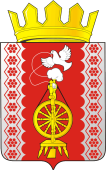 17.02.2021п.Саракташ№106-п Об утверждении составов административных комиссий на территории Саракташского района и сельских поселенийПриложение № 1к постановлению администрации районаот  17.02.2021  № 106-п1.Бакиров РишатМахмутовичпредседатель комиссии, заместитель главы администрации – руководитель аппарата администрации района2.3.Липатов Вячеслав НиколаевичПавлова Ольга Николаевназаместитель главы администрации по транспорту ЖКХ и связисекретарь комиссии, ведущий специалист – юрист администрации района         Члены комиссии:         Члены комиссии:         Члены комиссии:4.Кучерова Галина Валерьевнаглавный специалист – юрист администрации района5.Шевцова Елена Николаевнаведущий специалист по потребительскому рынку администрации района6.БулатовРафаэль Наиловичведущий специалист по труду и трудовым отношениям администрации района7.Булатова Елена Александровна главный специалист по доходам финансового отдела администрации района Приложение № 2к постановлению администрации районаот  17.02.2021  № 106-п1.Слепушкин Николай Николаевичпредседатель комиссии, заместитель главы муниципального образования Саракташский поссовет2.Сухов Антон Николаевичзаместитель председателя комиссии, ведущий специалист администрации муниципального образования Саракташский поссовет3.Емец Анатолий Анатольевичответственный секретарь комиссии, специалист второй категории администрации МО Саракташский поссовет          Члены комиссии:          Члены комиссии:          Члены комиссии:4.Косяченко Елена Геннадьевнаведущий специалист администрации муниципального образования Саракташский поссовет5.Бессонная Марина Ивановнадепутат Совета депутатов МО Саракташский поссовет, воспитатель детского сада № 9 (по согласованию)6.Ткаченко Александр Станиславовичдиректора МУП ЖКХ «Стимул» (по согласованию)7.Титов Виктор ВалентиновичГлава КФХ (по согласованию)Приложение № 3к постановлению администрации районаот  17.02.2021  № 106-пПриложение № 4к постановлению администрации районаот  17.02.2021  № 106-п1.Логинов Александр Николаевичпредседатель комиссии, глава муниципального образованияБурунчинскийсельсовет2.Патаридзе Вера Александровназаместитель председателя комиссии, художественный руководитель дома культуры села Буранча3.Федько Елена Владимировна Члены комиссии:секретарь комиссии, директор МБДОУ Бурунчинская СОШ (по согласованию)4.Самсонова Галина Николаевна не работающая, пенсионер(по согласованию)5.6.7.8.9.Чушкин Евгений АлександровичМадьяроваОльга Васильевна                                 Саломатин                                            Александр АнатольевичФедотов                                               Евгений Викторович  ГумировМарс Габдрауфовичвременно не работает (по согласованию)секретарь, МБДОУ Бурунчинской СОШ( по согласованию)дворник, ДС с. Бурунча ( по согласованию)специалист 1 категорииадминистрации Бурунчинского                                                                             сельсовета                    неработающий, пенсионер( по согласованию)                        Приложение № 5к постановлению администрации районаот  17.02.2021  № 106-п1.СкузоватовАлександр Ивановичпредседатель комиссии, глава муниципального образования Воздвиженский сельсовет2.Сафарова Светлана Талгатовназаместитель председателя комиссии, депутат Совета депутатов Воздвиженского сельсовета от избирательного округа № 1, учитель МОБУ «Воздвиженская СОШ»3.ТаматаеваКлара Фидаевнасекретарь комиссии, заведующая Воздвиженским сельским филиалом МУК «ЦБС  Саракташского района» (по согласованию)Члены комиссии:Члены комиссии:Члены комиссии:Члены комиссии:4.Юлдашев РамильАухадиевичстароста  села Шишма(по согласованию)5.Величко Татьяна Владимировназаместитель главы администрации Воздвиженского сельсовета6.Пудовкина Зинаида Петровнапенсионер, председатель Совета ветеранов села Воздвиженка(по согласованию)7.ТасваевМергенСандизбаевичветфельдшер Черкасского ветеринарного участка(по согласованию)Приложение № 6к постановлению администрации районаот  17.02.2021  № 106-п1.Серединов Александр Николаевичпредседатель комиссии,  глава муниципального образования Васильевский сельсовет2.Тихонов Владимир Ивановичзаместитель председателя комиссии, пенсионер (по согласованию)3.Савинова Светлана Владимировнаответственный секретарь комиссии, заведующая Васильевским фельдшерско-акушерским пунктом (по согласованию)        Члены комиссии:        Члены комиссии:        Члены комиссии:4.АмировБасырАбдулловичПенсионер, староста села Татарский Саракташ(по согласованию)5. Адушкина Любовь Петровна, заместитель главы администрации Васильевского сельсовета6.МурсалимовКутдусХасановичзаведующий Васильевского вет участка ГБУ «Саракташское районное управление ветеринарии»,  депутат Совета депутатов Васильевского сельсовета четвертого созыва(по согласованию)7.Тихонов Виталий Николаевичэлектромонтер 4 разряда ПАО «Ростелеком» Оренбургского филиала ЛТЦ п. Саракташ, депутат Совета депутатов Васильевского сельсовета четвертого созыва(по согласованию)Приложение № 7к постановлению администрации районаот  17.02.2021  № 106-п1.Варламова Елена Ивановнапредседатель комиссии, глава муниципального образованияГавриловский сельсовет2.Егоров Владимир Ивановичзаместитель председателя комиссии, глава КФХ (по согласованию)3.Вахитова Екатерина Викторовнаответственный секретарь, специалист                                                     Гавриловского сельсовета          Члены комиссии:          Члены комиссии:          Члены комиссии:4.АбановаАгилляКуатовнапочтальон Гавриловскогоотделения связи (по согласованию)5.ЖумалиевНиколай Андреевичсторож ООО «Саракташхлебопродукт»,                                                         староста д. Правда (по согласованию)6.БахматТатьяна Геннадьевнабухгалтер Гавриловского сельсовета (по согласованию)7.ЖанзаковаАсияТлепгалеевнабухгалтер ООО «Саракташхлебопродукт»                                                           депутат сельсовета (по согласованию)Приложение № 8к постановлению администрации районаот  17.02.2021  № 106-п1.Минкин Радик Загитовичпредседатель  комиссии, глава муниципального образования Желтинский сельсовет2.БакиевЭдик Марсовичзаместитель председателя комиссии, мастер Желтинского участка ООО «Теплосеть» (по согласованию)3.Андреева Ольга Николаевнаответственный секретарь комиссии,директор  ДК села Желтое (по согласованию)          Члены комиссии:          Члены комиссии:          Члены комиссии:4.Абдулин Вадим Вагаповичводитель Желтинской СОШ(по согласованию)5.Кузнецова Регина АсватовнаЗаместитель главы администрации МО Желтинский сельсовет  6.Сорокин Анатолий Сергеевичдепутат Совета депутатов  МО Желтинский сельсовет (по согласованию)7.АбдрафиковМинзияИсхаковичДепутат Совета депутатов  МО  Желтинский сельсовет (по согласованию)Приложение № 9к постановлению администрации районаот  17.02.2021  № 106-п1.КажаевОлег Михайловичпредседатель комиссии,глава муниципального образования Каировский сельсовет2.Казакова Татьяна Николаевназаместитель председателя комиссии,специалист 1 категории администрацииКаировского сельсовета3.КакуринаЕкатерина Викторовнаответственны секретарь комиссии,специалист 2 категории администрацииКаировского сельсоветаЧлены комиссии:4.Пятков Олег Петровичиндивидуальный предприниматель (по согласованию)5.ВыприцкаяВалентина Михайловнаведущий бухгалтер ООО «СП «Колос» отделение «Каировское» (по согласованию)6.Сметанина Ольга Михайловнаспециалист 1 категории администрацииКаировского сельсовета7.ДешинАлександр Александровичзаведующий отделением «Каировское» ООО «СП»Колос»(по согласованию)Приложение № 10к постановлению администрации районаот  17.02.2021  № 106-п1.ИслаевИлдус Хаспиуллиевичпредседатель комиссии, глава КФХ, депутат Карагузинского сельсовета2.Биешева Гульнар Дамировназаместитель председателя комиссии, младший воспитатель в садике, депутат Карагузинского сельсовета(по согласованию)3.Байгильдина Лилия Равильевна Члены комиссии:секретарь комиссии, директор Карагузинской ООШ им.Я.А. Шашлова4.Мурсалимов Давлетша Ахметовичпенсионер, депутат Карагузинского сельсовета(по согласованию)5.Биккулова Гульфия Ягфаровна начальник Почта России с.Карагузино(по согласованию)6.7.Садыкова Эльвира АхметгаряевнаСадыкова Лайсан Раилевнаспециалист 2 категории, администрации Карагузинского сельсоветаучитель Карагузинской ООШ им. Я.А. ШашловаПриложение № 11к постановлению администрации районаот  17.02.2021  № 106-п1.Тимко Оксана Анатольевнапредседатель комиссии, глава муниципального образования Надежденскийсельсовет2.Никитина Ирина Станиславовназаместитель председателя комиссии, директор Надеждинской СОШ (по согласованию)3.Яковлева Юлия Леонтьевнаответственный секретарь комиссии, специалист Надежденскогосельсовета            Члены комиссии:            Члены комиссии:            Члены комиссии:4.Хакимова Светлана Яковлевнавоспитатель дошкольной группы МОБУ Надеждинская СОШ, депутат Совета депутатов (по согласованию)5.Демидов Сергей ПавловичИП «КФХ «Хозуев У.Х.» – главный агроном, член ДНД (по согласованию)6.Шонин Алексей Николаевичагроном ООО «Колос», депутат Совета депутатов(по согласованию)7.СметанинСергей Геннадьевичстароста села Яковлевка (по согласованию)Приложение № 12к постановлению администрации районаот  17.02.2021  № 106-п1.ИшкуватоваАурикаСалаватовнапредседатель комиссии, главамуниципального образования Николаевский сельсовет2.ИдиятуллинШавкатМидхатовичзаместитель председателя комиссии, главный агроном СПК «Рассвет», депутат Совета депутатов (по согласованию)3.КривошееваЛюдмилаПавловнаответственный секретарь комиссии, делопроизводитель администрации Николаевского сельсовета         Члены комиссии:         Члены комиссии:         Члены комиссии:4.КутлучуринаАнираШакуровназаместитель главы администрации Николаеского  сельсовета  5.КирякмасовВиталийАнатольевичстароста села  Рождественка(по согласованию)6.ЕдыхановРауфРинатовичстароста селаКабанкино (по согласованию)7.БессоннаяТатьянаИвановнапредседатель женсовета (по согласованию)Приложение № 13к постановлению администрации районаот  17.02.2021  № 106-п1.Гусак Александр Николаевичпредседатель комиссии, глава муниципального образования Новосокулакский сельсовет2.Шмаков Александр Петровичзаместитель председателя комиссии, пенсионер, депутат Совета депутатов Новосокулакского сельсовета3.Панина Галина Александровнаответственный секретарь комиссии , специалист 1 категории администрации сельсовета      Члены комиссии:4.Трусова Елена Александровназаведующая Новосокулакским Домом культуры (по согласованию)5.Макеева Татьяна Викторовна библиотекарь Новосокулакского сельского филиала библиотеки МБУК ЦБС Саракташского района (по согласованию)6.Пономарева Надежда Алексеевна домохозяйка (по согласованию)7.Кубрякова Елена Сергеевнапродавец (по согласованию)Приложение № 14к постановлению администрации районаот  17.02.2021  № 106-п1.СуюндуковНурФаткулбаяновичпредседатель комиссии, глава муниципального образованияНовочеркасский сельсовет2.ИкрянниковАндрей Николаевич Заместитель председателя комиссии, МБОУ «Новочеркасская СОШ», директор(по согласованию)3.Юсупова Гульнара Мурзагалеевнасекретарь комиссии, специалист 1 категории администрации Новочеркасского сельсовета          Члены комиссии:          Члены комиссии:          Члены комиссии:4.Закиров РауфГаббасовичСПК колхоз «Красногорский», заведующий мельницей(по согласованию)5.Исмагилов Рафик НабиулловичСПК колхоз «Красногорский» главный энергетик(по согласованию)6.ХисамутдиновХалитДавлетовичСПК колхоз «Красногорский», бригадир(по согласованию)7.Матвеев Геннадий ЕгоровичзаведующийКрасногорским ветеринарным участком(по согласованию)Приложение № 15к постановлению администрации районаот 17.02.2021  №106-п1.Барсуков Александр Алексеевичпредседатель комиссии, глава муниципального образования Петровскийсельсовет2.КурносовАлександр Борисовичзаместитель председателя комиссии,      председатель СПК «Петровский» (по согласованию)3.Лаврова Светлана Анатольевнаответственный секретарь комиссии, специалист 1 категории  администрации Петровского сельсовета       Члены комиссии:4.Баталов Сергей Владимировичприемный родитель (по согласованию)5.Денисова Наталья СергеевнаСоциальный работник (по согласованию)6.Козлова Оксана Михайловнанеработающая(по согласованию)7.Чучучина Анастасия БорисовнадиректорПетровской СОШ(по согласованию)Приложение № 16к постановлению администрации районаот  17.02.2021  № 106-п1.Губанков Анатолий Михайловичпредседатель комиссии, глава муниципального образования Спасский сельсовет2.Филатов Алексей Анатольевичзаместитель председателя комиссии, культорганизатор Спасского Дома культуры(по согласованию)3.Копейкина Любовь Леонидовнаответственный секретарь комиссии, делопроизводитель администрации Спасского сельсовета(по согласованию)         Члены комиссии:         Члены комиссии:         Члены комиссии:4.ШиваеваЛюбовь ЛеонидовнаСтароста с. Мальга, пенсионер(по согласованию)5.Юнусова ЗулияЗинуровнастароста селаСреднеаскарово(по согласованию)6.КормушинСергей Петровичинженер, И/ППеревозников Ф.В. (по согласованию)7.Цыпина Светлана Анатольевнаспециалист 1 категории администрации      Спасского сельсоветаПриложение № 17к постановлению администрации районаот  17.02.2021  № 106-п1.Смирнова Татьяна Николаевнапредседатель комиссии, специалист ПВУ, депутат Совета депутатов Старосокулакского сельсовета2.ПиянзинВиктор Петровичзаместитель председателя комиссии, агроном, депутат Старосокулакского сельсовета(по согласованию)3.Кучерова Анна Юрьевнаответственный секретарь комиссии, специалист 1 категории администрации сельсовета         Члены комиссии:         Члены комиссии:         Члены комиссии:4.Гаврилин Сергей Петровичзаведующий мастерской в колхозе «Власть Советов» (по согласованию)5.Абрамова Надежда Филипповна библиотекарь (по согласованию);6.Денисов Анатолий Дмитриевич механизатор в колхозе «Власть Советов» (по согласованию).7.Щёлокова Ирина Анатольевназаведующая  Старосокулакским ФАП(по согласованию)Приложение № 18к постановлению администрации районаот  17.02.2021  № 106-п1.КучугуроваТатьяна Васильевнапредседатель комиссии, глава муниципального образованияЧеркасский сельсовет2.ДосмогамбетовКалимжанМолдагалеевичзаместитель председателя комиссии, староста села Александровка(по согласованию)3.Имамбаев Мурат Мундажалиевичответственный секретарь комиссии, заместитель главы администрации        Члены комиссии:        Члены комиссии:        Члены комиссии:4.ИдигеноваКымбатСаумбаевназаведующая Александровским ФАП(по согласованию)5. Харченко Татьяна ВладимировнаСпециалист 2 категории  администрации Черкасского сельсовета6.ЛелюкТатьяна Александровнаспециалист 1 категории администрации Черкасского сельсовета7.Шаменова
Розалия  Камиловнафельдшер Черкасского филиала ГБУЗ «Саракташская РБ»(по согласованию)Приложение № 19к постановлению администрации районаот  17.02.2021  № 106-п1.Понамаренко Оксана Сергеевнапредседатель комиссии, заместитель главы муниципального образования Чёрноотрожский сельсовет2.Игнатенко Юрий Васильевичзаместитель председателя комиссии, экспедитор ИП Игнатенко С.В(по согласованию)3.МагдееваНазия Сагитовнасекретарь комиссии, специалист 2 категории администрации         Члены комиссии:        Члены комиссии:        Члены комиссии:4.Игнатенко Ольга Николаевна специалист по первичному воинскому учёту администрации Чёрноотрожского сельсовета (по согласованию)5.Исмагилов ИрекНакиповичпенсионер (по согласованию)6.МакаевИльнурРашитовичуправляющий Черноотрожским отделением ООО «Золотой стандарт»(по согласованию)7.ЧибарчиковаГульфия Маратовнанеработающая (по согласованию)8.ЯрмольчикАндрей Михайловичспециалист 1 категории администрации Чёрноотрожского сельсоветаПриложение № 20к постановлению администрации районаот  17.02.2021  № 106-п1.Хлопушин Александр АлександровичХлопушин Александр АлександровичХлопушин Александр Александровичпредседатель комиссии, глава администрации муниципального образования Федоровский Первый сельсовет2.БогряковАлексей НиколаевичБогряковАлексей НиколаевичБогряковАлексей Николаевичзоотехник КФХ Перевозникова Ф.В., депутат Совета депутатов Федоровского Первого сельсовета четвертого созыва (по согласованию)3.БогряковаНина ИвановнаБогряковаНина ИвановнаБогряковаНина Ивановнаответственный секретарь комиссии, специалист ВУС администрации Федоровского Первого сельсовета      Члены комиссии:      Члены комиссии:      Члены комиссии:      Члены комиссии:      Члены комиссии:      Члены комиссии:4.Лазарева Валентина Александровназаведующая ДК с. Федоровка Первая, депутат Совета депутатов Федоровского Первого сельсовета четвертого созыва (по согласованию)заведующая ДК с. Федоровка Первая, депутат Совета депутатов Федоровского Первого сельсовета четвертого созыва (по согласованию)заведующая ДК с. Федоровка Первая, депутат Совета депутатов Федоровского Первого сельсовета четвертого созыва (по согласованию)заведующая ДК с. Федоровка Первая, депутат Совета депутатов Федоровского Первого сельсовета четвертого созыва (по согласованию)5.6.7.8.ТафтиловРасимГильмитдиновичКорольков Евгений АлександровичСулейманова Лилия АхатовнаБочаров Александр  Сергеевичводитель администрации Федоровского Первого сельсовета (по согласованию)специалист 1 категории администрации Федоровского Первого сельсоветазаведующая ФАП с. Федоровка Перваячлен Совета молодежи Федоровского Первого сельсоветаводитель администрации Федоровского Первого сельсовета (по согласованию)специалист 1 категории администрации Федоровского Первого сельсоветазаведующая ФАП с. Федоровка Перваячлен Совета молодежи Федоровского Первого сельсоветаводитель администрации Федоровского Первого сельсовета (по согласованию)специалист 1 категории администрации Федоровского Первого сельсоветазаведующая ФАП с. Федоровка Перваячлен Совета молодежи Федоровского Первого сельсоветаводитель администрации Федоровского Первого сельсовета (по согласованию)специалист 1 категории администрации Федоровского Первого сельсоветазаведующая ФАП с. Федоровка Перваячлен Совета молодежи Федоровского Первого сельсовета